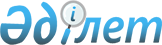 Об утверждении формы проверочного листа субъектов в сфере частного предпринимательства в области атомной энергии
					
			Утративший силу
			
			
		
					Совместный приказ Председателя Агентства Республики Казахстан по атомной энергии от 14 ноября 2012 года № 23-пр и Министра экономического развития и торговли Республики Казахстан от 20 ноября 2012 года № 310. Зарегистрирован в Министерстве юстиции Республики Казахстан 24 декабря 2012 года № 8216. Утратил силу совместным приказом Министра национальной экономики Республики Казахстан от 14 августа 2015 года № 608 и Министра энергетики Республики Казахстан от 5 августа 2015 года № 513

      Сноска. Утратил силу совместным приказом Министра национальной экономики РК от 14.08.2015 № 608 и Министра энергетики РК от 05.08.2015 № 513 (вводится в действие по истечении десяти календарных дней после дня его первого официального опубликования).      В соответствии с пунктом 11 статьи 8 Закона Республики Казахстан от 14 апреля 1997 года «Об использовании атомной энергии» и  пунктом 3 статьи 13 Закона Республики Казахстан от 6 января 2011 года «О государственном контроле и надзоре в Республике Казахстан» ПРИКАЗЫВАЕМ:



      1. Утвердить прилагаемую форму проверочного листа субъектов в сфере частного предпринимательства в области атомной энергии.



      2. Департаменту-инспекторату по безопасности Агентства Республики Казахстан по атомной энергии (Ким А.А.) обеспечить:



      1) государственную регистрацию настоящего приказа в Министерстве юстиции Республики Казахстан;



      2) направление на официальное опубликование настоящего приказа в течение десяти календарных дней после его государственной регистрации в Министерстве юстиции Республики Казахстан;



      3) опубликование настоящего приказа на официальном интернет-ресурсе Агентства Республики Казахстан по атомной энергии.



      3. Признать утратившим силу совместный приказ и.о. Министра

индустрии и новых технологий Республики Казахстан от 15 сентября 2011 года № 323 и и.о. Министра экономического развития и торговли Республики Казахстан от 16 сентября 2011 года № 311 «Об утверждении формы проверочного листа субъектов в сфере частного предпринимательства в области атомной энергии» (зарегистрированный в Реестре государственной регистрации нормативных правовых актов № 7246, опубликованный в газете «Казахстанская правда» 27 октября 2011 года № 342-343 (26733-26734).



      4. Контроль за исполнением настоящего приказа возложить на директора Департамента-инспектората по безопасности Агентства Республики Казахстан по атомной энергии Ким А.А.



      5. Настоящий приказ вводится в действие со дня его первого официального опубликования.

Утвержден           

совместным приказом     

Председателя Агентства    

Республики Казахстан     

по атомной энергии      

от 14 ноября 2012 года № 23-прМинистра экономического   

развития и торговли     

Республики Казахстан    

от 20 ноября 2012 года № 310

Форма             

Проверочный лист

субъектов в сфере частного

предпринимательства в области атомной энергии      Наименование органа:

                                                                     

      Акт о назначении проверки:

                                                                     

      Наименование субъекта проверки:

                                                                     

      Адрес организации:

                                                                     
					© 2012. РГП на ПХВ «Институт законодательства и правовой информации Республики Казахстан» Министерства юстиции Республики Казахстан
				Председатель

Агентства Республики Казахстан

по атомной энергии                     Т.ЖантикинМинистр

экономического развития и торговли

Республики Казахстан                        Е.Досаев№ п/пТребованияСоответствиеСоответствиеПримечание№ п/пТребованияда нетПримечание1.Соответствие квалификационным требования, предъявляемых к лицензируемым видам деятельности в сфере использования атомной энергииПостановление Правительства Республики Казахстан от 19 марта 2008 года № 270 "Об утверждении квалификационных требований, предъявляемых к лицензируемым видам деятельности в сфере использования атомной энергии"2.Соответствие технических параметров систем и оборудования, условий их эксплуатаций требованиям технического регламента "Ядерная и радиационная безопасность атомных станций"  Постановление Правительства Республики Казахстан от 1 июля 2010 года № 683 "Об утверждении технического регламента "Ядерная и радиационная безопасность атомных станций"3.Соответствие технических параметров систем и оборудования, условий их эксплуатаций требованиям технического регламента "Ядерная и радиационная безопасность исследовательских ядерных установок"Постановление Правительства Республики Казахстан от 1 июля 2010 года № 684 "Об утверждении технического регламента "Ядерная и радиационная безопасность исследовательских ядерных установок" 4.Соответствие технических параметров систем и оборудования, условий их эксплуатаций требованиям технического регламента "Ядерная и радиационная безопасность"Постановление Правительства Республики Казахстан от 30 июля 2010 года № 768 "Об утверждении технического регламента "Ядерная и радиационная безопасность"5.Обеспечения учета индивидуальных доз работников объектов использования атомной энергии Подпункт 7) пункта 8 Санитарно-эпидемиологических требований к обеспечению радиационной безопасности, утвержденных постановлением Правительства Республики Казахстан от 3 февраля 2012 года № 2026.Обеспечение безопасности обращения с радиоактивными отходамиСтатья 13 Закона Республики Казахстан "Об использовании атомной энергии" от 14 апреля 1997 года7.Обеспечение физической защиты ядерных материалов и ядерных установокСтатья 14 Закона Республики Казахстан "Об использовании атомной энергии" от 14 апреля 1997 года 8.Обеспечение учета ядерных материалов и источников ионизирующего излученияСтатья 15 Закона Республики Казахстан "Об использовании атомной энергии" от 14 апреля 1997 года 9.Обеспечение аварийной готовности Пункт 325 Санитарно-эпидемиологических требований к обеспечению радиационной безопасности, утвержденных постановлением Правительства Республики Казахстан от 3 февраля 2012 года № 202